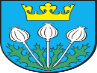 Miejski Ośrodek Pomocy Społecznej w Makowie Podhalańskimzaprasza do uczestnictwa w projekcie socjalnymProjekt dofinansowany ze środków Wojewody MałopolskiegoCzas realizacji projektu01 maj 2017 – 31 grudzień 2017W ramach projektu socjalnego :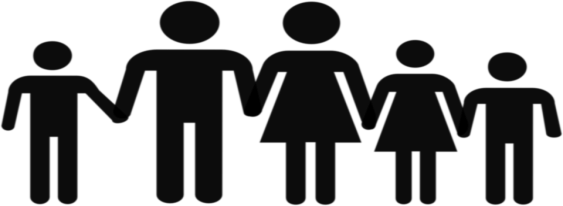 Cel główny projektuPodniesienie standardu świadczenia pracy socjalnej oraz usług na rzecz osób zależnych, dążących do poprawy jakości ich życia.Wszelkie informacje na temat uczestnictwa w projekcie socjalnym można uzyskać w siedzibie Miejskiego Ośrodka Pomocy Społecznej Kontakt : Miejski Ośrodek Pomocy Społecznej,ul. Kościuszki 1, 34-220 Maków Podhalański,Tel: 033 8771-554 / fax. 033 8773-513, e-mail: mops.makow@pro.onet.plod poniedziałku do piątku w godzinach  7.15 – 15.15.